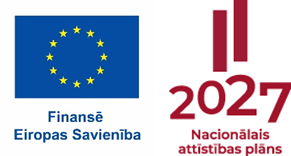 Eiropas Savienības kohēzijas politikas programmas 2021.–2027.gadam 4.3.6. specifiskā atbalsta mērķa “Veicināt nabadzības vai sociālās atstumtības riskam pakļauto cilvēku, tostarp vistrūcīgāko un bērnu, sociālo integrāciju” 4.3.6.2. pasākuma “Atbalsta pasākumi Veselības un darbspēju ekspertīzes ārstu valsts komisijas klientu apkalpošanas efektivitātes un kvalitātes uzlabošanai, speciālistu profesionālo spēju, invaliditātes informatīvās sistēmas procesu un funkcionalitātes pilnveidei” (turpmāk – pasākums)  projekta iesnieguma atlases nolikums Prasības projekta iesniedzējam Projekta iesniedzējs atbilstoši MK noteikumu 11. punktam ir valsts pārvaldes iestāde, kas veic  prognozējamās invaliditātes un invaliditātes ekspertīzi  – komisija (turpmāk – projekta iesniedzējs).   Projekta iesniedzējs, kura projekta iesniegums ir apstiprināts, ir  ESF+ finansējuma saņēmējs.Atbalstāmās darbības un izmaksas Pasākuma ietvaros ir atbalstāmas darbības, kas noteiktas MK noteikumu 13. punktā.Projekta iesniegumā plāno izmaksas atbilstoši MK noteikumu 14., 15., 16., 17. un 18. punktam. Gadījumā, ja personāla atlīdzības izmaksu vienotās likmes un tās piemērošanas metodika netiks apstiprināta līdz projekta iesnieguma atlases uzsākšanai, tad projekta iesnieguma vērtēšanas laikā projekta personāla izmaksas tiks vērtētas atbilstoši MK noteikumu 15.1.1. apakšpunktā noteiktajam izmaksu principam arī gadījumā, ja personāla izmaksu metodika stāsies spēkā projekta iesnieguma vērtēšanas laikā.Projektu īsteno ne ilgāk kā līdz 2029. gada 31. decembrim.Izmaksu plānošanā jāņem vērā:“Vadlīnijas attiecināmo izmaksu noteikšanai Eiropas Savienības kohēzijas politikas programmas 2021. –2027. gada plānošanas periodā”, kas pieejamas Finanšu ministrijas tīmekļa vietnē;“Vadlīnijas par vienkāršoto izmaksu izmantošanas iespējām un to piemērošana Eiropas Savienības kohēzijas politikas programmas 2021.–2027. gadam ietvaros”, pieejamas Finanšu ministrijas tīmekļa vietnē;Vienas vienības izmaksu standarta likmes aprēķina un piemērošanas metodika iekšzemes komandējumu izmaksām darbības programmas “Izaugsme un nodarbinātība” un Eiropas Savienības kohēzijas politikas programmas 2021.–2027. gadam īstenošanai, pieejama Finanšu ministrijas tīmekļa vietnē;Vienas vienības izmaksu standarta likmes aprēķina un piemērošanas metodika 1 km izmaksām darbības programmas “Izaugsme un nodarbinātība” un Eiropas Savienības kohēzijas politikas programmas 2021.–2027.gadam  īstenošanai”, pieejama Finanšu ministrijas tīmekļa vietnē.Projektu iesniegumu noformēšanas un iesniegšanas kārtībaProjekta iesniegumu iesniedz, aizpildot datu laukus Kohēzijas politikas fondu vadības informācijas sistēmā (turpmāk – KPVIS) https://projekti.cfla.gov.lv/, kā arī papildu pievienojot šādus dokumentus:  projekta iesnieguma sadaļā “Projekta budžeta kopsavilkums” norādīto izmaksu apmēru pamatojošos dokumentus (ja tādi ir), vai projekta budžetā iekļauto izmaksu aprēķina atšifrējumu, kas pamato projekta budžetā iekļauto izmaksu apmēru;papildu informācija, kas nepieciešama projekta iesnieguma vērtēšanai, ja to nav iespējams integrēt projekta iesniegumā;projekta iesnieguma sadaļu vai pielikumu tulkojums (ja attiecināms).Projekta iesniegumā atsauces uz pielikumiem norāda precīzi, nodrošinot to identificējamību. Papildus minētajiem pielikumiem projekta iesniedzējs var pievienot citus dokumentus, kurus uzskata par nepieciešamiem projekta iesnieguma kvalitatīvai izvērtēšanai.Lai nodrošinātu kvalitatīvu projekta iesnieguma veidlapas aizpildīšanu, izmanto projekta iesnieguma veidlapas aizpildīšanas metodiku (atlases nolikuma 2. pielikums). Projekta iesniegumu sagatavo latviešu valodā. Ja kāda no projekta iesnieguma sadaļām vai pielikumiem ir citā valodā, atbilstoši Valsts valodas likumam pievieno Ministru kabineta 2000. gada 22. augusta noteikumu Nr. 291 “Kārtība, kādā apliecināmi dokumentu tulkojumi valsts valodā”  noteiktajā kārtībā vai notariāli apliecinātu tulkojumu valsts valodā. Projekta iesniegumā summas norāda euro ar precizitāti līdz divām zīmēm aiz komata.Projekta iesniegumu iesniedz līdz projekta iesnieguma iesniegšanas beigu termiņam.Ja projekta iesniegums iesniegts pēc projekta iesnieguma iesniegšanas beigu termiņa, tas netiek vērtēts. Centrālā finanšu un līgumu aģentūra (turpmāk – sadarbības iestāde) par to informē projekta iesniedzēju. Projekta iesniedzējam pēc projekta iesnieguma iesniegšanas sadarbības iestādē, tiek nosūtīts sistēmas automātiski sagatavots e-pasts par projekta iesnieguma iesniegšanu.Konsultatīvais atbalsts Projekta iesniedzējs, sagatavojot projekta iesniegumu, var saņemt sadarbības iestādes konsultatīvo atbalstu projekta iesnieguma sagatavošanai, vienu reizi iesniedzot projekta iesniegumu priekšizskatīšanai KPVIS līdz 2023. gada 4. septembrim.Ja projekta iesniegums iesniegts priekšizskatīšanai, sadarbības iestāde 10 darbdienu laikā izskata priekšizskatīšanai saņemto projekta iesniegumu un KPVIS sniedz viedokli par projekta iesniegumā norādītās informācijas atbilstību SAM MK noteikumu un šī nolikuma prasībām. Priekšizskatīšanā sniegtajam sadarbības iestādes viedoklim un komentāriem ir rekomendējošs raksturs un tas nav uzskatāms par projekta iesnieguma vērtējumu.Pēc priekšizskatīšanas projekta iesniedzējam ir tiesības precizēt projekta iesniegumu,  ievērojot projekta iesnieguma iesniegšanas beigu termiņu.Ja pēc projekta iesnieguma iesniegšanas sadarbības iestāde projekta iesniegumā konstatē tehniskas neprecizitātes vai tādas nepilnības, ko var novērst līdz šī nolikuma 31. punktā noteiktā lēmuma pieņemšanai, sadarbības iestāde KPVIS ziņojuma veidā informē projekta iesniedzēju par konstatētajām neprecizitātēm un to novēršanai veicamajām darbībām, nosakot izpildes termiņu.Pēc šī nolikuma 18. punktā norādītās informācijas saņemšanas projekta iesniedzējam ir tiesības sadarbības iestādes noteiktajā termiņā precizēt projekta iesniegumu, nemainot to pēc būtības. Pēc precizējumu veikšanas projekta iesniedzējs atkārtoti iesniedz projekta iesniegumu KPVIS. Pēc šī nolikuma 18. punktā minētajā ziņojumā norādītā izpildes termiņa vērtēšanas komisija izvērtē projekta iesniegumu un sniedz atzinumu šī nolikuma V. nodaļā noteiktajā kārtībā. Gadījumā, ja projekta iesniegums nav tehniski precizēts un atkārtoti iesniegts šī nolikuma 19. punktā noteiktajā kārtībā, komisija vērtē   projekta iesniegumu sākotnēji iesniegtās informācijas apjomā. Pēc šī nolikuma 15. punktā noteiktā termiņa un 18. punktā minētajā ziņojumā norādītā termiņā šajā nodaļā noteiktais konsultatīvais atbalsts netiek nodrošināts.Projektu iesniegumu vērtēšanas kārtībaProjekta iesnieguma vērtēšanai sadarbības iestādes vadītājs ar rīkojumu izveido Eiropas Savienības fondu 2021.–2027. gada plānošanas perioda vadības likuma (turpmāk – Likums) 21. panta prasībām atbilstošu projektu iesniegumu vērtēšanas komisiju (turpmāk – vērtēšanas komisija), vērtēšanas komisijas sastāva izveidē ievērojot likuma “Par interešu konflikta novēršanu valsts amatpersonu darbībā” un Regulas Nr. 2018/1046 61.pantā noteikto.Vērtēšanas komisijas locekļi ir atbildīgi par projekta iesnieguma savlaicīgu, objektīvu un rūpīgu izvērtēšanu atbilstoši Latvijas Republikas un Eiropas Savienības normatīvajiem aktiem, kā arī ir atbildīgi par objektivitātes un konfidencialitātes ievērošanu. Vērtēšanas komisija pēc projekta iesnieguma iesniegšanas termiņa beigām vērtē projekta iesniegumu saskaņā ar projekta iesnieguma vērtēšanas kritērijiem, ievērojot projekta iesnieguma vērtēšanas kritēriju piemērošanas metodikā noteikto (atlases nolikuma 1. pielikums) un KPVIS aizpildot projekta iesnieguma vērtēšanas veidlapu.Projekta iesnieguma atbilstību projektu vērtēšanas kritērijiem vērtē visi balsstiesīgie vērtēšanas komisijas locekļi, vispirms izvērtējot visus neprecizējamos un pēc tam – precizējamos kritērijus šādā secībā:vienotie kritēriji;vienotie izvēles kritēriji;specifiskie atbilstības kritēriji.Vērtēšanas komisijas lēmums tiek atspoguļots vērtēšanas komisijas atzinumā par projekta iesnieguma virzību apstiprināšanai, apstiprināšanai ar nosacījumu vai noraidīšanai.Pēc precizētā projekta iesnieguma saņemšanas sadarbības iestādē, komisija izvērtē precizēto projekta iesniegumu atbilstoši kritērijiem, kuru izpildei tika izvirzīti papildu nosacījumi, kā arī kritērijiem, kuru vērtējumu maina precizētajā projekta iesniegumā ietvertā informācija, un aizpilda projekta iesnieguma vērtēšanas veidlapu KPVIS. Lēmuma par projekta iesnieguma apstiprināšanu, apstiprināšanu ar nosacījumu vai noraidīšanu pieņemšanas un paziņošanas kārtībaSadarbības iestāde, pamatojoties uz vērtēšanas komisijas sniegto atzinumu, pieņem lēmumu (turpmāk – lēmums) par:projekta iesnieguma apstiprināšanu;projekta iesnieguma apstiprināšanu ar nosacījumu;projekta iesnieguma noraidīšanu.Lēmumu par projekta iesnieguma apstiprināšanu, apstiprināšanu ar nosacījumu vai noraidīšanu sadarbības iestāde pieņem trīs mēnešu laikā pēc projekta iesniegumaiesniegšanas beigu termiņa.Lēmumu par projekta iesnieguma apstiprināšanu sadarbības iestāde pieņem, ja projekta iesniegums atbilst projektu iesniegumu vērtēšanas kritērijiem.Lēmumu par projekta iesnieguma apstiprināšanu ar nosacījumu pieņem, ja projekta iesniedzējam nepieciešams veikt sadarbības iestādes noteiktās darbības, lai projekta iesniegums pilnībā atbilstu projektu iesniegumu vērtēšanas kritērijiem un projektu varētu atbilstoši īstenot. Ja projekta iesniegums ir apstiprināts ar nosacījumu, projekta iesniedzējs veic tikai tās darbības, kuras ir noteiktas lēmumā par projekta iesnieguma apstiprināšanu ar nosacījumu, nemainot projekta iesniegumu pēc būtības.Lēmumu par projekta iesnieguma noraidīšanu sadarbības iestāde pieņem, ja projekta iesniedzējs nav uzaicināts iesniegt projekta iesniegumu.Ja projekta iesniegums ir apstiprināts ar nosacījumu, pēc precizētā projekta iesnieguma iesniegšanas, pamatojoties uz vērtēšanas komisijas atzinumu par nosacījumu izpildi vai neizpildi, sadarbības iestāde izdod atzinumu:par lēmumā noteikto nosacījumu izpildi, ja precizētais projekta iesniegums iesniegts lēmumā noteiktajā termiņā un ar precizējumiem projekta iesniegumā ir izpildīti visi lēmumā izvirzītie nosacījumi;par lēmumā noteikto nosacījumu neizpildi, atzīstot projekta iesniegumu par noraidāmu, ja kāds no lēmumā noteiktajiem nosacījumiem netiek izpildīts vai netiek izpildīts lēmumā noteiktajā termiņā vai ja projekta iesniedzēja iesniegtās informācijas dēļ projekta iesniegums neatbilst projektu iesniegumu vērtēšanas kritērijiem.Lēmumu par projekta iesnieguma apstiprināšanu, apstiprināšanu ar nosacījumu, noraidīšanu un atzinumu par nosacījumu izpildi vai neizpildi sadarbības iestāde sagatavo elektroniska dokumenta formātā un projekta iesniedzējam paziņo normatīvajos aktos noteiktajā kārtībā. Lēmumā par projekta iesnieguma apstiprināšanu vai atzinumā par nosacījumu izpildi tiek iekļauta informācija par vienošanās slēgšanas procesu.Informāciju par apstiprinātu projekta iesniegumu publicē tīmekļa vietnē www.esfondi.lv.Papildu informācijaJautājumus par projekta iesnieguma sagatavošanu un iesniegšanu lūdzam:sūtīt uz tīmekļa vietnē https://www.cfla.gov.lv/lv/4-3-6-2 norādītās kontaktpersonas elektroniskā pasta adresi vai pasts@cfla.gov.lv  vai vērsties sadarbības iestādes Klientu apkalpošanas centrā (Meistaru ielā 10, Rīgā, vai zvanot pa tālruni 66939777). Projekta iesniedzējs jautājumus par konkrēto projektu iesniegumu atlasi iesniedz ne vēlāk kā divas darbdienas līdz projekta iesnieguma iesniegšanas beigu termiņam.Atbildes uz iesūtītajiem jautājumiem tiks nosūtītas elektroniski jautājuma uzdevējam.Tehniskais atbalsts par projekta iesnieguma aizpildīšanu KP VIS e-vidē tiek sniegts sadarbības iestādes oficiālajā darba laikā, aizpildot sistēmas pieteikumu , rakstot uz vis@cfla.gov.lv vai zvanot 20003306.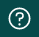 Atbildes uz biežāk uzdotajiem jautājumiem ir pieejamas tīmekļa vietnē https://www.cfla.gov.lv/lv/4-3-6-2 .Aktuālā informācija par projekta iesnieguma atlasi ir pieejama CFLA tīmekļa vietnē https://www.cfla.gov.lv/lv/4-3-6-2 .Vienošanās par projekta īstenošanu projekta teksts vienošanās slēgšanas procesā var tikt precizēts atbilstoši projekta specifikai. Saskaņā ar Likuma 26. pantu, sadarbības iestāde ir tiesīga pieņemt lēmumu, ar kuru nosaka aizliegumu fiziskajai vai juridiskajai personai vai personai, kura ir attiecīgās juridiskās personas valdes vai padomes loceklis vai prokūrists, vai persona, kura ir pilnvarota pārstāvēt projekta iesniedzēju ar filiāli saistītās darbībās, piedalīties projektu iesniegumu atlasē uz laiku, kas nepārsniedz trīs gadus no lēmuma spēkā stāšanās dienas, ja šī persona:apzināti sniegusi nepatiesu informāciju, kas ir būtiska projekta iesnieguma novērtēšanai;īstenojot projektu, apzināti sniegusi sadarbības iestādei nepatiesu informāciju vai citādi ļaunprātīgi rīkojusies saistībā ar projekta īstenošanu, kas bijis par pamatu neatbilstoši veikto izdevumu ieturēšanai vai atgūšanai, un sadarbības iestāde ir izmantojusi tiesības vienpusēji atkāpties no vienošanās par projekta īstenošanu;radījusi mākslīgus apstākļus vai apzināti sniegusi faktiskajiem apstākļiem būtiski neatbilstošu informāciju, lai gūtu priekšrocības salīdzinājumā ar citiem projektu iesniedzējiem vai lai sadarbības iestāde pieņemtu tai labvēlīgu lēmumu.Pielikumi:1. pielikums. Projektu iesniegumu vērtēšanas kritēriji un to piemērošanas metodika uz 21 lapas.2. pielikums. Projekta iesnieguma aizpildīšanas metodika uz 36 lapām.3. pielikums. Vienošanās par projekta īstenošanu projekts uz 15 lapām.I. Arāja, 27078647inguna.araja@cfla.gov.lvSpecifiskā atbalsta mērķa vai pasākuma īstenošanu reglamentējošie Ministru kabineta noteikumiMinistru kabineta 2023. gada 13. jūlija noteikumi Nr. 404 “Eiropas Savienības kohēzijas politikas programmas 2021. –2027.gadam 4.3.6. specifiskā atbalsta mērķa “Veicināt nabadzības vai sociālās atstumtības riskam pakļauto cilvēku, tostarp vistrūcīgāko un bērnu, sociālo integrāciju” 4.3.6.2. pasākuma “Atbalsta pasākumi Veselības un darbspēju ekspertīzes ārstu valsts komisijas klientu apkalpošanas efektivitātes un kvalitātes uzlabošanai, speciālistu profesionālo spēju, invaliditātes informatīvās sistēmas procesu un funkcionalitātes pilnveidei” īstenošanas noteikumi” (turpmāk – MK noteikumi).Ministru kabineta 2023. gada 13. jūlija noteikumi Nr. 404 “Eiropas Savienības kohēzijas politikas programmas 2021. –2027.gadam 4.3.6. specifiskā atbalsta mērķa “Veicināt nabadzības vai sociālās atstumtības riskam pakļauto cilvēku, tostarp vistrūcīgāko un bērnu, sociālo integrāciju” 4.3.6.2. pasākuma “Atbalsta pasākumi Veselības un darbspēju ekspertīzes ārstu valsts komisijas klientu apkalpošanas efektivitātes un kvalitātes uzlabošanai, speciālistu profesionālo spēju, invaliditātes informatīvās sistēmas procesu un funkcionalitātes pilnveidei” īstenošanas noteikumi” (turpmāk – MK noteikumi).Finanšu nosacījumiPasākumam plānotais un pieejamais kopējais attiecināmais finansējums ir 1 000 000 euro, tai skaitā Eiropas Sociālā fonda Plus (turpmāk – ESF+) finansējums 850 000 euro, valsts budžeta finansējums – 150 000 euro.Projekta iesniegumā kopējo attiecināmo finansējumu plāno ne vairāk kā 1 000 000 euro, tai skaitā  ESF+ finansējumu – ne vairāk kā 85% jeb 850 000 euro, valsts budžeta līdzfinansējumu – 15% jeb 150 000 euro. Pasākuma atbalsta veids ir grants.Izmaksas ir attiecināmas, ja tās ir radušās ne agrāk par 2022. gada 1. jūniju.Pasākumam plānotais un pieejamais kopējais attiecināmais finansējums ir 1 000 000 euro, tai skaitā Eiropas Sociālā fonda Plus (turpmāk – ESF+) finansējums 850 000 euro, valsts budžeta finansējums – 150 000 euro.Projekta iesniegumā kopējo attiecināmo finansējumu plāno ne vairāk kā 1 000 000 euro, tai skaitā  ESF+ finansējumu – ne vairāk kā 85% jeb 850 000 euro, valsts budžeta līdzfinansējumu – 15% jeb 150 000 euro. Pasākuma atbalsta veids ir grants.Izmaksas ir attiecināmas, ja tās ir radušās ne agrāk par 2022. gada 1. jūniju.Projektu iesniegumu atlases īstenošanas veidsIerobežota projektu iesniegumu atlase Ierobežota projektu iesniegumu atlase Projekta iesnieguma iesniegšanas termiņšNo 2023. gada 18. augustalīdz 2023. gada 29. septembrimTermiņš projekta iesnieguma iesniegšanai priekšizskatīšanāNo 2023. gada 18. augustalīdz  2023. gada 04. septembrim